Supplementary figure 1. Tunisian foodscape: typology with sample pictures.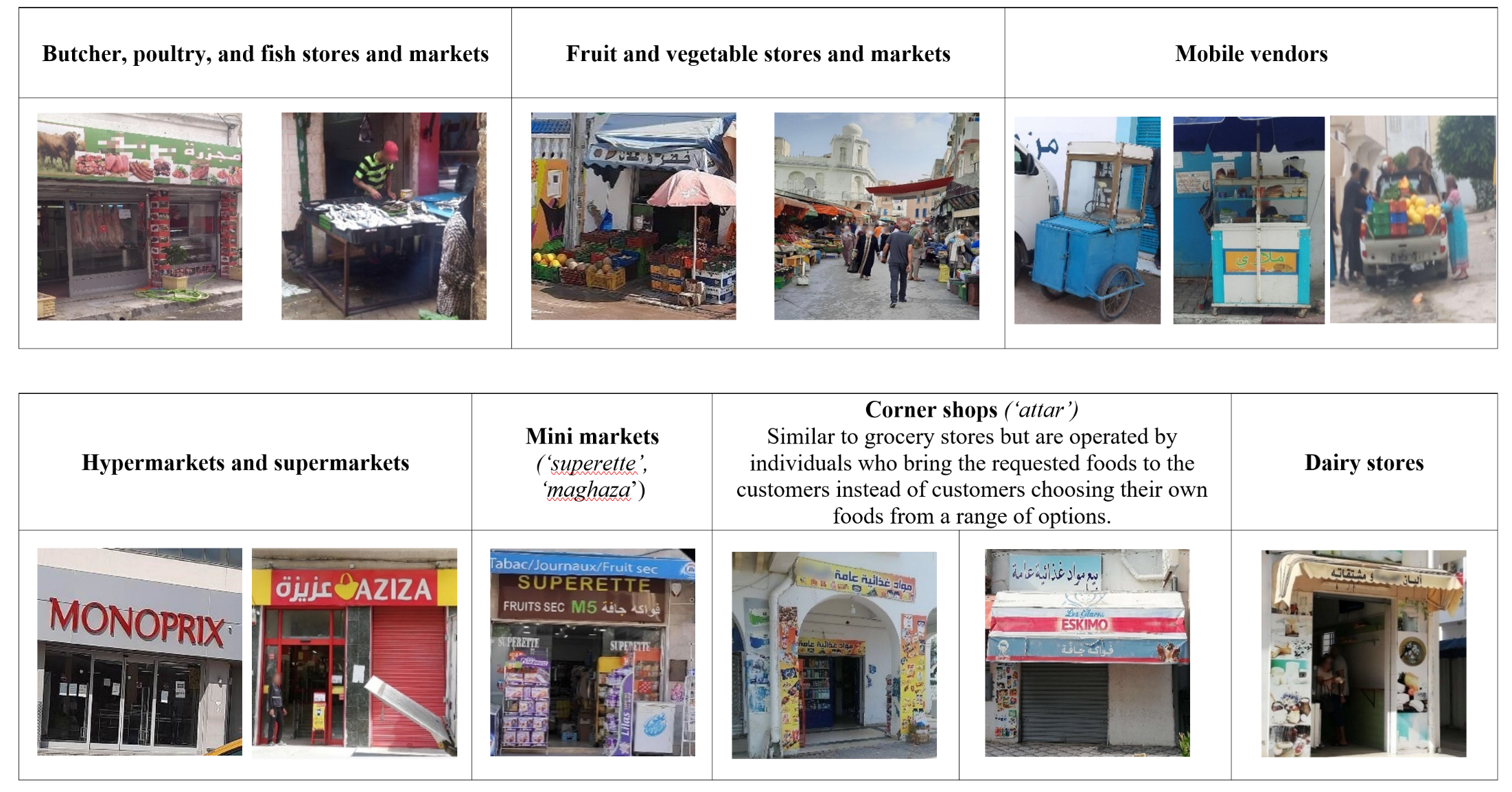 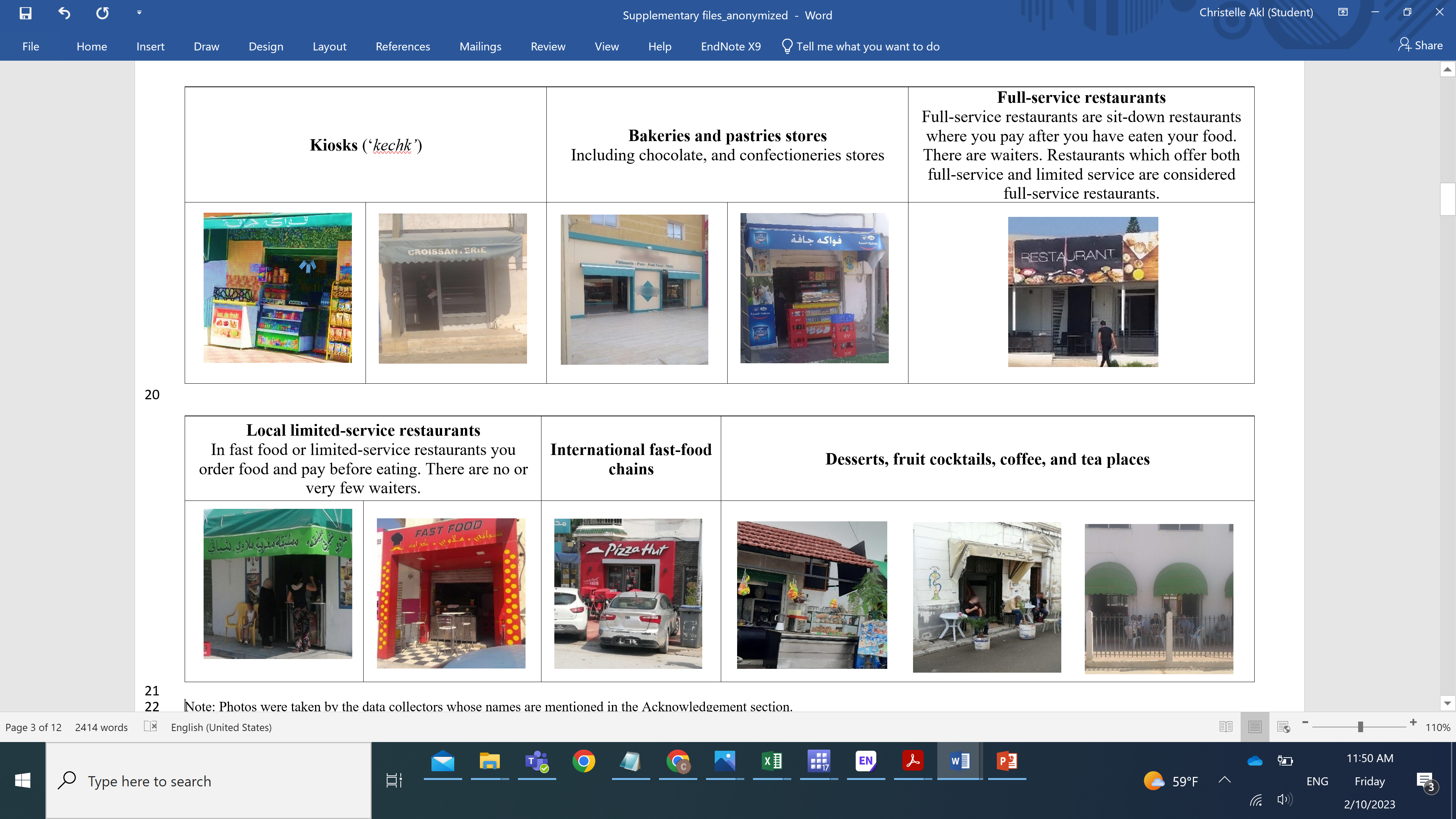 Note: Pictures were taken by data collectors whose names are mentioned in the Acknowledgement section. Supplementary table 1. Food advertisements typology.a Food including beverages.b NOVA classification (1). Advertisements were also categorized as healthy, unhealthy, or mixed. Advertisements including both unprocessed and processed/ultra-processed foods (i.e., all four NOVA groups) were labeled as mixed.
c Unclear corresponds to food items that could not be categorized because (a) pictures were blurred or (b) it is not possible to deduce the NOVA-processing level of the food items included in the pictures (1).Supplementary table 2. Availability of food retailers and advertisement-sets around primary schools in Greater Tunis by buffer size.Note. GIS: Geographic Information System; IQR: interquartile range; m: meters; q: quintile.a Food including beverages.b Buffer size based on road-network distances from schools in meters.c Medians and IQRs were generated across the 50 schools. d Non-standardized counts were generated by summing the GIS data points within the buffer zones across the 50 schools. For schools with overlapping buffers, GIS data points were included in the count of each school.e Retailers that display storefront advertisements were included in the count of both food retailers and food advertisement sets. f Unclear corresponds to food advertisement-sets that could not be categorized because (a) pictures were blurred or (b) it is not possible to deduce the NOVA-processing level of the food items included in the pictures (1).Supplementary table 3. Association between type of food retailers and school characteristics across primary schools in Greater Tunis.Note: RPR: relative prevalence ratio; ARPR: adjusted relative prevalence ratio; CI: confidence interval; m: meter; P: processed food; q: quintile; ref: reference category; UNP: unprocessed food. a Food including beverages.b Road-network distance in meters.c Multinomial regressions were conducted with the reference category being “Outlets selling mainly UNP foods”. In this table, unprocessed foods refer to unprocessed/minimally processed foods and processed culinary ingredients (NOVA groups 1 and 2). Processed foods refer to processed and ultra-processed foods (NOVA groups 3 and 4). d Models adjusted for all the variables presented in column one (i.e., type of school, poverty rates and total population of the areas where schools are located, governorates where schools are located, and distance from schools to food exposures).e Poverty rate (as percentage per capita) and population count (as total number of individuals) of each department of Greater Tunis were retrieved from a report produced by the National Office of Statistics of Tunisia, in collaboration with the World Bank (2). Poverty rates were categorized into tertiles as follows: High poverty rate (7.3-15.2%); Medium poverty rate (4.1-7.1%) and Low poverty rate (0.2-3.8%). Total population count was categorized into quintiles as follows: q1 (17408-27749 individuals); q2 (29185-40101); q3 (41830-57194); q4 (58792-84312) and q5 (86024-129693). Each school was matched to its corresponding department’s poverty rate tertile and population quintile.  f Distance (road-network) in meters from schools to food retailers within buffer zones. Numbers in bold indicate statistical significance: * p<.05; **p<.01; *** p<.001.Supplementary table 4. Frequency and location of food advertisement sets around 50 primary schools in Greater Tunis.Note: m: meters. a Food including beverages.b Road-network distance in meters.c NOVA classification (1). d Unclear corresponds to food items that could not be categorized because (a) pictures were blurred or (b) it is not possible to deduce the NOVA-processing level of the food items included in the pictures (1). e Non-standardized counts were generated by summing the GIS data points within the 800m buffers across the 50 schools. For schools with overlapping buffers, GIS data points were included in the count of each school.f Numbers in parenthesis indicate total number of food retailers by type. g Mobile vendors include (a) vendors selling unprocessed/minimally processed foods such as vegetables, fruits, and popcorn and (b) vendors selling processed/ultra-processed foods such as sandwiches, carbonated beverages, and crepes. g Wholesalers were excluded from retailer counts but their storefront advertisements were included in advertisement counts.Supplementary table 5. Associations between type of food advertisement-sets and school characteristics across primary schools in Greater Tunis. Note: RPR: relative prevalence ratio; ARPR: adjusted relative prevalence ratio; CI: confidence interval; GIS: Geographic Information System; m: meters; q: quintile; ref: reference category.a Food including beverages.b Road-network distance in meters.c Non-standardized counts were generated by summing the GIS data points within the 800m buffers across the 50 schools. For schools with overlapping buffers, GIS data points were included in the count of each school.d Multinomial regressions were conducted with the reference category being ‘Healthy’ food outlets.e Models adjusted for all the variables presented in column one (i.e., type of school, poverty rates and total population of the areas where schools are located, governorates where schools are located, and distance from schools to food exposures).f Poverty rate (as percentage per capita) and population count (as total number of individuals) of each department of Greater Tunis were retrieved from a report produced by the National Office of Statistics of Tunisia, in collaboration with the World Bank (2). Poverty rates were categorized into tertiles as follows: High poverty rate (7.3-15.2%); Medium poverty rate (4.1-7.1%) and Low poverty rate (0.2-3.8%). Total population count was categorized into quintiles as follows: q1 (17408-27749 individuals); q2 (29185-40101); q3 (41830-57194); q4 (58792-84312) and q5 (86024-129693). Each school was matched to its corresponding department’s poverty rate tertile and population quintile.  g Distance (road-network) in meters from school to food advertisement sets within each buffer.Numbers in bold indicate statistical significance: * p<.05; **p<.01; *** p<.001.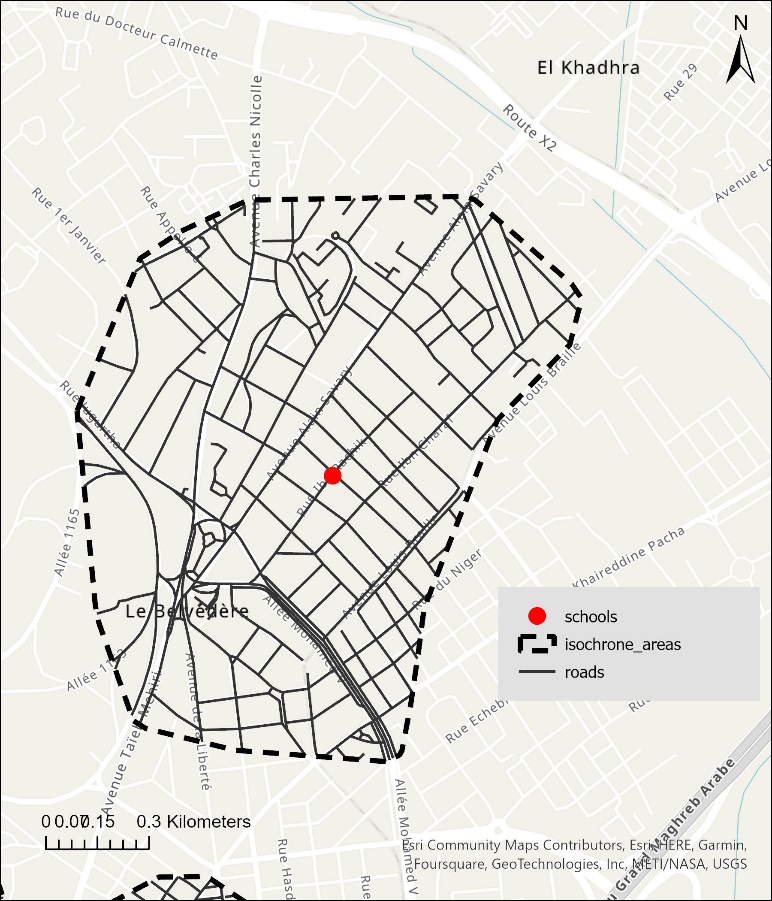 Supplementary figure 2. Sample map of an 800-meter road network buffer around one school (service area polygon).Legend: This road-network buffer was obtained by drawing all the roads corresponding to an 800m walking distance from school entrance, and then connecting the endpoints of all these roads to create a polygon.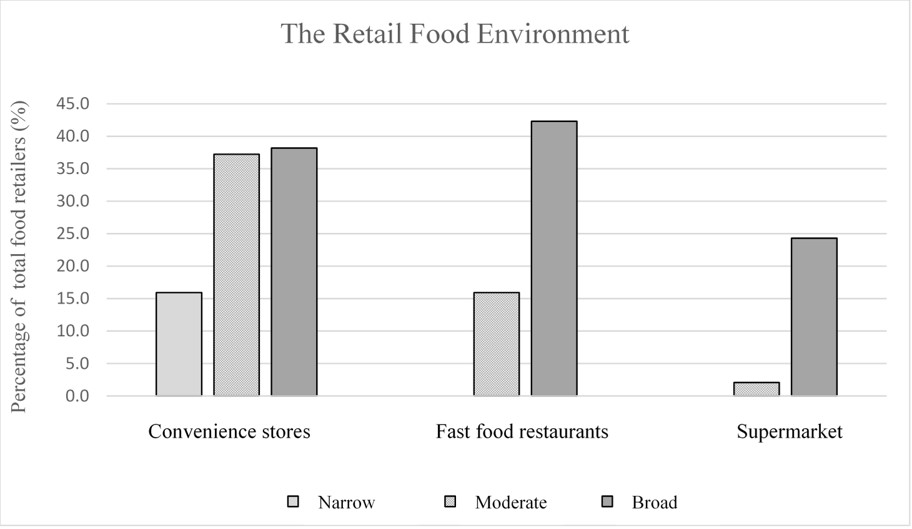 Supplementary figure 3. The retail food environments in Greater Tunis using different construct definitions.Legend: Density of convenience stores, fast food restaurants, and supermarkets (as a percentage of total food retailers) using the various construct definitions developed by Wilkins et al, 2019 (3).  According to Wilkins et al, 2019 (3): For convenience stores, the “narrow” definition includes small stores selling minimal or no fresh goods; “moderate” includes narrow convenience stores plus stores selling a wider but still limited range of fresh good; and “broad” includes moderate convenience stores plus small grocery stores. For fast food restaurants, the “moderate” definition includes chain and non-chain fast-food restaurants and “broad” includes moderate fast food restaurants plus retail bakeries, takeaway cafes, and chain coffee shops. For supermarkets, the “moderate” definition includes small and large supermarkets; and “brood” includes supermarkets and  small grocery stores. References 1.	Monteiro CA, Cannon G, Levy R et al. (2016) NOVA. The star shines bright. World Nutrition 7, 28-38.2.	National Institute of Statistics in Tunisia and World-Bank (2020) Carte de La Pauvreté En Tunisie. http://ins.tn/sites/default/files/publication/pdf/Carte%20de%20la%20pauvret%C3%A9%20en%20Tunisie_final_0.pdf (accessed 10 October 2022)3.	Wilkins E, Morris M, Radley D et al. (2019) Methods of measuring associations between the retail food environment and weight status: importance of classifications and metrics. SSM-population health 8, 100404.Food item a Food item a Detailed typology (21 groups)NOVA-based classification bDetailed typology (21 groups)NOVA-based classification bFresh and frozen fruits and vegetablesHealthy:Solely NOVA groups 1 and 2Fresh, dried or cooked pasta, rice and grainsHealthy:Solely NOVA groups 1 and 2Milk and unflavored yoghurtHealthy:Solely NOVA groups 1 and 2Fresh and frozen meat, poultry, fish, and eggsHealthy:Solely NOVA groups 1 and 2Non-sweetened beverages (water, coffee, tea, etc.)Healthy:Solely NOVA groups 1 and 2Butter, and other fats and oilsHealthy:Solely NOVA groups 1 and 2Sugar, honeyHealthy:Solely NOVA groups 1 and 2Spice and herbs belonging to NOVA groups 1 or 2Healthy:Solely NOVA groups 1 and 2Canned or processed fruits and vegetablesUnhealthy:Solely NOVA groups 3 and 4Bread and bread typesUnhealthy:Solely NOVA groups 3 and 4Breakfast cerealsUnhealthy:Solely NOVA groups 3 and 4Flavored yoghurt, sweetened milk, and dairy products Unhealthy:Solely NOVA groups 3 and 4Processed meat, poultry, and similar Unhealthy:Solely NOVA groups 3 and 4Canned fish, and sauces and dressings.Unhealthy:Solely NOVA groups 3 and 4Cakes, sweet biscuits and pastries, and other sweet bakery products Unhealthy:Solely NOVA groups 3 and 4Chocolate and sugar confectionery, energy bars, sweet topping, ice cream, and sorbets Unhealthy:Solely NOVA groups 3 and 4Savory/salty snacks (including salted nuts)Unhealthy:Solely NOVA groups 3 and 4Carbonated beverages and sugar-sweetened beverages Unhealthy:Solely NOVA groups 3 and 4Food menu/restaurant items (dishes and sandwiches), ready-made and convenience foods and composite dishes (including ready-to-eat soup)Unhealthy:Solely NOVA groups 3 and 4Sauces and dressings belonging to NOVA groups 3 or 4Unhealthy:Solely NOVA groups 3 and 4Unclear cUnclear cFood environment aBuffer size bBuffer size bBuffer size bBuffer size bBuffer size bBuffer size bFood environment a800m400m200m800m400m200mFood environment aUnit of analysis: School, n=50Unit of analysis: School, n=50Unit of analysis: School, n=50Unit of analysis: GIS point data  Unit of analysis: GIS point data  Unit of analysis: GIS point data  Food environment aMedian count (IQR) per school cMedian count (IQR) per school cMedian count (IQR) per school cn dn dn dn=3621 n=1192n=362Food retailers eHealthy8 (3-14)2 (1-5)0 (0-1)47115952Mixed18 (10-28)6 (4-9)2 (1-4)978353109Unhealthy39 (28-52)11 (6-18)3 (1-6)2172680201Food advertisement sets eHealthy6 (4-8)2 (1-4)0 (0-1)37111340Mixed5 (4-10)2 (1-4)0 (0-1)38312747Unhealthy23 (13-32)7 (4-11)2 (0-4)1255415123Unclear f1 (0-3)0 (0-1)0893410Retail food a environment within 800 m b of schoolsRetail food a environment within 800 m b of schoolsRetail food a environment within 800 m b of schoolsRetail food a environment within 800 m b of schoolsRetail food a environment within 800 m b of schoolsRetail food a environment within 800 m b of schoolsRetail food a environment within 800 m b of schoolsRetail food a environment within 800 m b of schoolsRetail food a environment within 800 m b of schoolsRetail food a environment within 800 m b of schoolsRetail food a environment within 800 m b of schoolsRetail food a environment within 800 m b of schoolsMultinomial regression c: 
(Reference category: Outlets selling mainly UNP foods)Multinomial regression c: 
(Reference category: Outlets selling mainly UNP foods)Multinomial regression c: 
(Reference category: Outlets selling mainly UNP foods)Multinomial regression c: 
(Reference category: Outlets selling mainly UNP foods)Multinomial regression c: 
(Reference category: Outlets selling mainly UNP foods)Multinomial regression c: 
(Reference category: Outlets selling mainly UNP foods)Multinomial regression c: 
(Reference category: Outlets selling mainly UNP foods)Multinomial regression c: 
(Reference category: Outlets selling mainly UNP foods)Multinomial regression c: 
(Reference category: Outlets selling mainly UNP foods)Multinomial regression c: 
(Reference category: Outlets selling mainly UNP foods)Multinomial regression c: 
(Reference category: Outlets selling mainly UNP foods)Multinomial regression c: 
(Reference category: Outlets selling mainly UNP foods)Hyper/super/mini marketsHyper/super/mini marketsCorner shopsCorner shopsOutlets selling mainly UNP & P foodsOutlets selling mainly UNP & P foodsLimited-service food restaurants and retailersLimited-service food restaurants and retailersLimited-service food restaurants and retailersOutlets selling mainlyP foodsOutlets selling mainlyP foodsOutlets selling mainlyP foodsRPR[95% CI]ARPR d[95% CI]RPR[95% CI]ARPR d[95% CI]RPR[95% CI]ARPR d[95% CI]RPR[95% CI]RPR[95% CI]ARPR d[95% CI]RPR[95% CI]RPR[95% CI]ARPR d[95% CI]Type of schoolType of schoolType of schoolType of schoolType of schoolType of schoolType of schoolType of schoolType of schoolType of schoolType of schoolType of schoolType of schoolPublic refrefrefrefrefrefrefrefrefrefrefrefPrivate1.1[0.7-1.7]0.8[0.5-1.3]0.7*[0.5-1.0]0.6**[0.5-0.8]1.5[0.6-4.0]1.4[0.7-2.8]0.9[0.6-1.4]0.9[0.6-1.4]0.9[0.6-1.4]1.0[0.7-1.4]1.0[0.7-1.4]1.0[0.7-1.4]Poverty rate of the departments where school are located e (tertiles)High poverty rate refrefrefrefrefrefrefrefrefrefrefrefMedium poverty rate 1.6[0.8-3.1]1.7[0.8-3.8]1.0[0.7-1.4]1.0[0.7-1.4]3.9*[1.3-11.5]3.4[1.0-11.7]2.4***[1.6-3.6]2.4***[1.6-3.6]2.0**[1.3-3.2]1.3[0.9-1.8]1.3[0.9-1.8]1.1[0.7-1.6]Low poverty rate 2.2*[1.1-4.4]3.4**[1.4-7.9]0.8[0.6-1.1]0.9[0.6-1.2]14.0***[4.5-44.0]12.4[3.9-39.0]3.6***[2.3-5.8]3.6***[2.3-5.8]3.0***[1.8-4.8]1.9**[1.3-2.9]1.9**[1.3-2.9]1.7**[1.2-2.4]Total population count of the departments where schools are located e (quintiles)q1 refrefrefrefrefrefrefrefrefrefrefrefq2 0.6[0.3-1.2]0.5*[0.3-1.0]0.4**[0.2-0.7]0.5**[0.3-0.8]2.7[0.8-9.0]2.5* [1.0-6.0]0.9[0.4-2.1]0.9[0.4-2.1]0.9[0.5-1.8]0.8[0.4-1.8]0.8[0.4-1.8]0.9[0.4-1.6]q3 1.7[0.8-3.2]1.8[1.0-3.5]0.7[0.4-1.4]0.9[0.5-1.6]3.0[1.0-9.2]3.7*[1.2-11.2]0.8[0.4-1.7]0.8[0.4-1.7]1.0[0.5-2.3]1.1[0.5-2.2]1.1[0.5-2.2]1.2[0.6-2.7]q4 0.5[0.3-1.1]0.6[0.3-1.1]0.6*[0.3-1.0]0.7[0.4-1.2]0.6[0.2-1.4]0.7[0.2-2.4]0.3***[0.2-0.6]0.3***[0.2-0.6]0.4*[0.2-0.8]0.5**[0.3-0.8]0.5**[0.3-0.8]0.5[0.3-1.0]q5 0.7[0.3-1.6]0.5[0.2-1.1]0.7[0.4-1.2]0.9[0.5-1.6]1.8[0.6-5.1]1.0[0.3-2.7]0.6[0.3-1.2]0.6[0.3-1.2]0.6[0.3-1.1]0.6[0.4-1.1]0.6[0.4-1.1]0.6[0.3-1.1]Governorates where schools are locatedTunis refrefrefrefrefrefrefrefrefrefrefrefAriana1.3[0.6-3.0]2.5*[1.2-5.4]0.9[0.6-1.2]0.7[0.5-1.0]0.9[0.3-3.2]3.0*[1.2-7.8]0.7[0.4-1.3]0.7[0.4-1.3]1.3[0.8-2.1]0.8[0.5-1.2]0.8[0.5-1.2]1.1[0.8-1.6]Ben Arous1.2[0.7-2.0]1.6*[1.0-3.5]0.7*[0.5-0.9]0.7*[0.5-1.0]0.4*[0.2-0.9]0.7[0.3-1.3]0.4**[0.3-0.8]0.4**[0.3-0.8]0.6[0.4-0.8]0.7[0.4-1.1]0.7[0.4-1.1]0.9[0.6-1.2]Manouba0.9[0.4-2.0]1.8[0.8-3.8]1.0[0.6-1.5]0.9[0.6-1.4]0.2*[0.04-0.9]1.0[0.3-3.1]0.3***[0.2-0.5]0.3***[0.2-0.5]0.9[0.5-1.8]0.6*[0.4-0.9]0.6*[0.4-0.9]1.0[0.6-1.6]Distance from school to food exposure (m) f=< 200 refrefrefrefrefrefrefrefrefrefrefref>200 to =<4001.1[0.5-2.4]1.2[0.6-2.5]1.1[0.6-1.7]1.0[0.6-1.7]1.4[0.7-2.7]1.4[0.6-3.0]0.9[0.5-1.5]0.9[0.5-1.5]1.0[0.6-1.6]1.4[0.9-2.2]1.4[0.9-2.2]1.5[1.0-2.3]>400 to =< 8001.5[0.7-3.1]1.6[0.8-3.2]1.0[0.6-1.7]1.0[0.6-1.6]0.8[0.4-1.6]0.8[0.4-1.6]1.2[0.8-1.9]1.2[0.8-1.9]1.3[0.8-1.9]1.5[1.0-2.3]1.5[1.0-2.3]1.6*[1.1-2.3]Food a advertisement sets within 800m b of schoolsFood a advertisement sets within 800m b of schoolsFood a advertisement sets within 800m b of schoolsFood a advertisement sets within 800m b of schoolsFood a advertisement sets within 800m b of schoolsFood a advertisement sets within 800m b of schoolsLocationTotal Total Classification based on NOVA c Classification based on NOVA c Classification based on NOVA c Classification based on NOVA c LocationTotal Total Healthy Mixed Unhealthy Unclear dLocationn e n e n e n e n e Billboards212121180Storefront of f Butcher, poultry, and fish stores (n=243)148148627097Fruits and vegetables stores and markets (n=216)7171478142Mobile vendors selling mainly UNP foodsg (n=12)000000 Hyper/Supermarkets (n=77)10103214Mini markets (n=35)222227121Corner shops/ “attar” (n=788)578578259843520Full-service restaurants (n=47)13134441Dairy stores (n=31)242451270Local limited-service restaurants (n=586)32432494724721International fast-food chains (n=3)220020Mobile vendors selling mainly P foods g (n=17)551130Coffee and tea restaurants (n=732)26726719831335Desserts and cocktail places (n=23)11110272Kiosks (n=590)48848897538222Bakeries and pastries stores (n=221)7979010681Food wholesalers g3535415133Total 20982098371383125589Food a advertisement sets within 800 mb of schools Units of analysis:GIS data points cUnits of analysis:GIS data points cUnits of analysis:GIS data points cUnits of analysis:GIS data points cMultinomial regression d
(Reference category: Healthy)Multinomial regression d
(Reference category: Healthy)Multinomial regression d
(Reference category: Healthy)Multinomial regression d
(Reference category: Healthy)Food a advertisement sets within 800 mb of schools Healthy(n=371)Mixed(n=383)Mixed(n=383)Unhealthy(n=1255)MixedMixedUnhealthyUnhealthyFood a advertisement sets within 800 mb of schools nnnnRPR [95% CI]ARPRe [95% CI]RPR [95% CI]ARPRe [95% CI]Type of schoolType of schoolType of schoolType of schoolType of schoolType of schoolType of schoolType of schoolType of schoolPublic 270270256941refrefrefrefPrivate1011011273141.3[0.9-1.8]1.1[0.8-1.6]0.9[0.7-1.2]0.8[0.7-1.1]Poverty rate of the departments where school are located f (tertiles)High poverty rate 696962233refrefrefrefMedium poverty rate 155155162501.1[0.6-2.0]0.7[0.4-1.2]1.0[0.7-1.5]0.9[0.6-1.4]Low poverty rate 1471471594721.1[0.7-2.0]0.8[0.5-1.2]0.9[0.6-1.3]0.8[0.6-1.2]Total population count of the departments where schools are located f (quintiles)q1 424250161refrefrefrefq2 8080742270.7[0.4-1.2]0.7[0.4-1.1]0.7[0.5-1.0]0.7[0.5-1.0]q3 4646511750.9[0.5-1.7]0.8[0.4-1.6]1.0[0.7-1.5]1.0[0.7-1.6]q4 105105843100.7[0.4-1.3]0.6[0.3-1.3]0.8[0.5-1.1]0.8[0.5-1.2]q5 98981243821.0[0.6-1.8]1.2[0.7-1.9]1.0[0.7-1.5]1.2[0.8-1.9]Governorates where schools are locatedTunis 180180207640refrefrefrefAriana6464481990.7[0.5-0.9]*0.5[0.3-0.7]***0.9[0.6-1.2]0.7[0.5-1.0]Ben Arous94941073141.0[0.6-1.5]1.0[0.7-1.5]0.9[0.7-1.3]1.0[0.7-1.3]Manouba3333211020.6[0.2-1.4]0.6[0.2-1.3]0.9[0.6-1.3]0.9[0.5-1.4]Distance from school to food advertisement sets (m)g=< 200 404047123refrefrefref>200 to =<4009393802920.7[0.4-1.3]0.7[0.4-1.2]1.0[0.6-1.7]1.0[0.6-1.6]>400 to =< 8002382382568400.9[0.6-1.5]0.9[0.5-1.5]1.2[0.8-1.9]1.2[0.8-1.9]